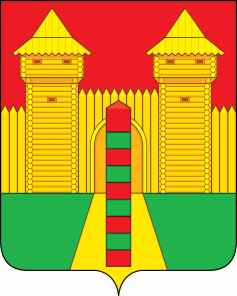 АДМИНИСТРАЦИЯ  МУНИЦИПАЛЬНОГО  ОБРАЗОВАНИЯ «ШУМЯЧСКИЙ   РАЙОН» СМОЛЕНСКОЙ  ОБЛАСТИПОСТАНОВЛЕНИЕот  12.03.2021г. № 108          п. Шумячи          В соответствии с Уставом муниципального образования «Шумячский район» Смоленской областиАдминистрация муниципального образования «Шумячский район» Смоленской областиП О С Т А Н О В Л Я Е Т:                           Внести в постановление Администрации муниципального образования «Шумячский район» Смоленской области от 05.03.2021г. № 97 «О проведении открытого аукциона на право заключения договора аренды земельного участка, государственная собственность на который не разграничена»  (далее – Постановление) следующие изменения:          - дополнить пунктом 4 Постановления следующего содержания: «Установить размер задатка для участия в аукционе на право заключения договора аренды земельного участка в размере 20 процентов от начальной цены предмета аукциона - 123 (сто двадцать три) руб. 35 коп.Глава муниципального образования «Шумячский район» Смоленской области 	          А.Н. ВасильевО внесении изменений в постановление Администрации муниципального образования «Шумячский район» Смоленской области от 05.03.2021 г. № 97 